Домашнее задание для 4 ДОП от 11.09.21Интервальная цепочкаОт заданного звука построить первый интервал. Остальные строить от получивших я звуков по цепочке. Как делали в классе.(могут встречаться дубль-бемоли или дубль-диезы) 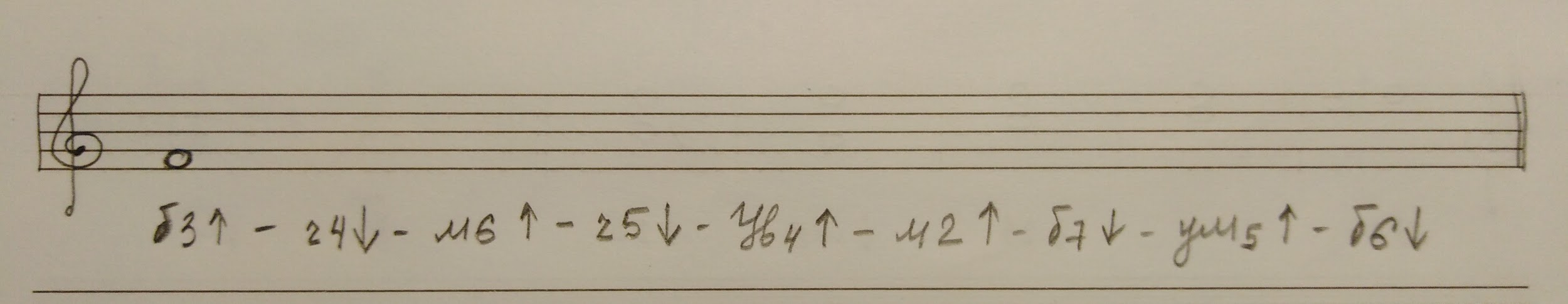 Определить интервалОпределить построенный интервал и подписать его.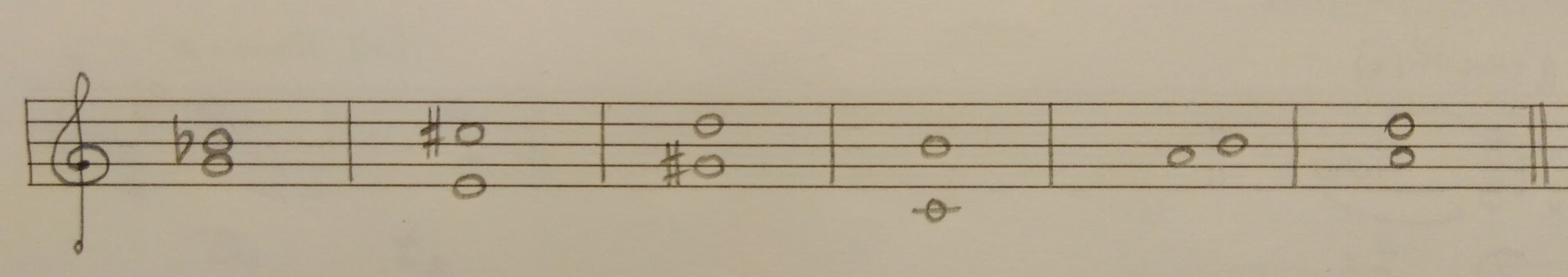 Обращение интерваловОпределить построенный интервал, подписать и построить его обращение. Обращение интервалов, высчитываем через цифру "9".Малые обращаются в большие, большие в малые, чистые в чистые, увеличенные в уменьшенные, уменьшенные в увеличенные.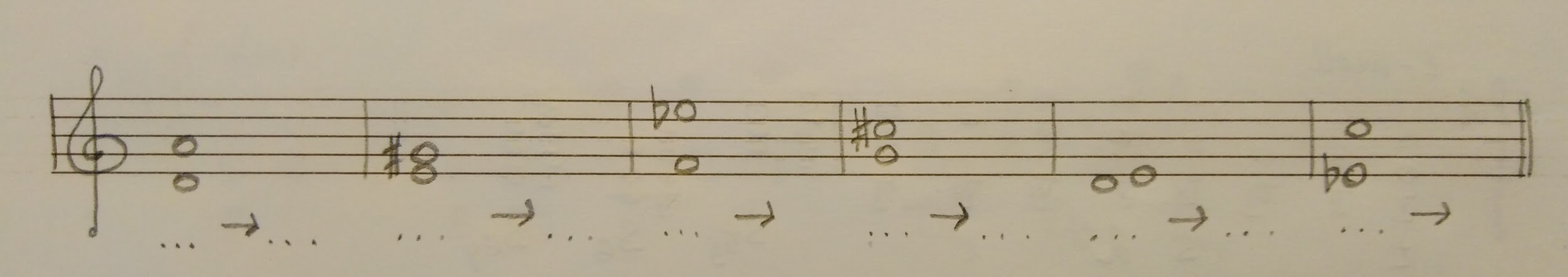 Номер 223 (повторить)Читать ноты в ритме с дирижированием наизусть.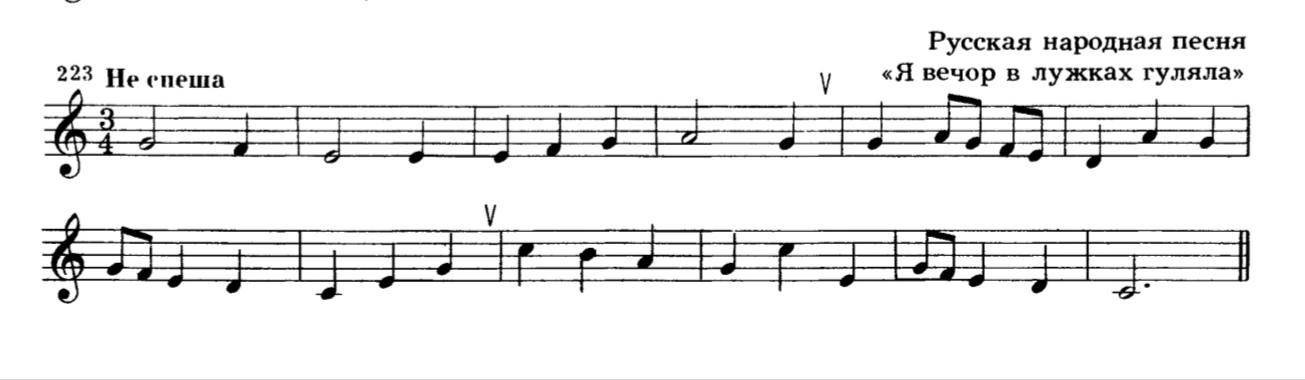 